GRADSKO VIJEĆE- ovdje -PREDMET: Izvješće o radu gradonačelnika za razdoblje od 01.01.2021. do 30.06.2021.Poštovani, prema Statutu Grada Sv. Ivana Zeline, a u skladu sa zakonskim obvezama, Gradonačelnik je obvezan dva puta godišnje podnijeti Gradskom vijeću izvješće o svom radu. Cilj je ovog Izvješća obuhvatiti aktivnosti Gradonačelnika za razdoblje od 01.01.2021. do 30.06.2021. godine kako je i propisano zakonom.Gradonačelnik je donio niz odluka iz različitih područja djelokruga, a koje se odnose na obavljanje njegove izvršne funkcije, kao što su usmjeravanje djelovanja upravnih tijela u obavljanju poslova iz njihovog samoupravnog djelokruga, nadzor rada upravnih tijela, upravljanje nekretninama i pokretninama u vlasništvu grada, kao i njegovim prihodima i rashodima u skladu sa zakonima i Statutom. Stručnu pripremu materijala za potrebe donošenja odluka od strane gradonačelnika vršila su upravna tijela.Gradonačelnik zastupa Grad Sv. Ivan Zelinu kao jedinicu lokalne samouprave i isključivi je nositelj izvršne vlasti. Gradsko vijeće je predstavničko tijelo građana i tijelo lokalne samouprave koje donosi akte u okviru prava i dužnosti Grada, te obavlja poslove u skladu s Ustavom, Zakonom i Statutom. Gradsko vijeće ima 17 članova. Izmjenom zakona o lokalnoj samoupravi, broj vijećnika je smanjen za dva, te u novom sazivu Gradsko vijeće ima 15 članova.Za obavljanje poslova iz samoupravnog djelokruga Grada, kao i poslova državne uprave prenesenih na Grad, zaduženi su upravni odjeli i službe.Upravna tijela jesu:1. Upravni odjel za poslove Gradskog vijeća i Gradonačelnika,2. Upravni odjel za gospodarstvo, stambeno-komunalne djelatnosti i zaštitu okoliša,3. Upravni odjel za društvene djelatnosti, normativne, upravno-pravne i ostale poslove.Ovaj izvještaj sadrži značajnije informacije i aktivnosti, dok se detalji mogu vidjeti kroz donesene akte u navedenom razdoblju. Aktivnosti u ovom Izvještaju prikazuju se prema područjima u kojima su ostvarene.Podaci vezani za IzvještajFinancijeU razdoblju 01.01.2021. – 30.06.2021. godine ostvareni su prihodi u iznosu od  26.918.772,28 kuna, te rashodi u iznosu od  28.961.905,40 kuna. Manjak prihoda i primitaka nad rashodima i izdacima za prvo polugodište 2021. godine iznosi  2.043.133,12  kunaU odnosu na 2020. godinu gdje je došlo do smanjenja prihoda radi stagnacije gospodarskih aktivnosti uzrokovanih pandemijom korona virusa, u prvoj polovici 2021. došlo je do snažnog rasta gospodarskih aktivnosti, a time i rasta prihoda. Pandemija je i dalje prisutna, no ne uzrokuje značajne poremećaje, te je još samo manji broj gospodarskih subjekata ograničen u svojim djelatnostima.U ovom polugodištu bilježimo i značajan rast rashoda, što je uvjetovano aktivnim investicijama u infrastrukturu a posebno nadogradnjom vatrogasnog centra. Također, u prvom polugodištu smo izvršili povrat beskamatnog zajma u iznosu od 2.307.930 kn, a kojeg je država odobrila svim gradovima i općinama radi premoštenja krize uzrokovane korona virusom.Detaljni podaci sadržani u financijskom izvješću za prvo polugodište 2021. godine.Rad Upravnog odjela za poslove Gradskog vijeća i GradonačelnikaUpravni odjel za poslove Gradskog vijeća i Gradonačelnika obavlja poslove u vezi s:- lokalnom samoupravom,- stručnim i administrativno-tehničkim poslovima Gradskog vijeća i Gradonačelnika,- poslovima informiranja,- općim poslovima.Na temelju Zakona o lokalnoj i područnoj (regionalnoj) samoupravi, Gradonačelnik je u okviru svoje nadležnosti uputio na raspravu, razmatranje i donošenje prijedloge odluka i zaključaka koje je Gradsko vijeće usvojilo na sjednicama održanim u promatranom razdoblju.Gradski službenici su obavljali poslove prema definiciji i opsegu njihovog radnog mjesta, te su zajedno sa pročelnicima rješavali brojne upite i zahtjeve kako građana našega grada, tako i institucija koje su tražile brojne izvještaje.Gradsko vijeće održalo je jednu sjednicu, a obzirom da je izborna godina, Upravni odjel radio je na pripremi i provedbi izbora, te na pripremi popisa OPG-a i popisa stanovništva.Rad Upravnog odjela za gospodarstvo, stambeno-komunalne djelatnosti i zaštita okolišaUpravni odjel za gospodarstvo, stambeno-komunalne djelatnosti i zaštitu okoliša obavlja poslove u vezi s:- poticanjem i razvojem gospodarstva,- gospodarenjem imovinom u vlasništvu Grada,- komunalnim gospodarstvom,- gospodarenjem prostorom Grada,- zaštitom okoliša.Program gradnje objekata i uređaja komunalne infrastrukture u Gradu Svetom Ivanu Zelini za 2021. godinu izvršavan je sukladno planu i u okviru financijskih mogućnosti.U tijeku su radovi u okviru EU projekta “Regionalni vodoopskrbni sustav Zagrebačke županije – Zagreb Istok”. U dijelu projekta koji se odnosi na područje grada Svetog Ivana Zeline, izvode se radovi na rekonstrukciji vodoopskrbne mreže u ukupnoj duljini od 5,4 km, izgradnji nove vodoopskrbne mreže u duljini od 61,4 km i pripadnih objekata, te izgradnji 1452 kućna priključka, čija vrijednost iznosi 51.966.052,55 kn bez PDV-a. Cjelokupna vrijednost projekta iznosi 707 milijuna kuna bez PDV-a, osigurana dijelom iz Kohezijskog fonda te sudjelovanjem Vodoopskrbe i odvodnje Zagrebačke županije, Hrvatskih voda i proračuna Republike Hrvatske. Radovi se odvijaju prema planu.Grad Sveti Ivan Zelina nastavlja subvencioniranje kamate poduzetnicima preko programa Kreditom do uspjeha, Mjera 1, Ministarstva poduzetništva i obrta.Grad Sveti Ivan Zelina sklopio je ugovor sa HBOR-om o subvencioniranju kamata na kredite poduzetnika. Kamata se subvencionira s 1,00 p.p. godišnje. Program je namijenjen mikro, malim i srednjim subjektima malog gospodarstva: trgovačkim društvima, obrtima, fizičkim osobama koje samostalno obavljaju djelatnost, OPG-ovima, zadrugama i profitnim ustanovama koji ulažu na području Grada Svetog Ivana Zeline, neovisno o sjedištu odnosno prebivalištu. U navedenom Programu i Zagrebačka županija će subvencionirati kamatnu stopu u visini od 1,00 p.p. godišnje. Cilj Programa „HBOR – subvencija kredita“ je povoljnije financiranje sektora malog gospodarstva te lakša dostupnost izvorima financiranja za unapređenje poslovnih aktivnosti i otvaranje novih radnih mjestaNastavljeni su radovi na proširenju groblja u Svetom Ivanu Zelini kako bi se osigurali dodatni grobni objekti.Što se tiče nogostupa uz državnu cestu DC3, za dionicu Komin - Sveti Ivan Zelina, proveden je otvoreni postupak javne nabave. Nakon završetka postupka javne nabave za izvođenje radova na izgradnji nogostupa na trasi Komin kao ekonomski najpovoljnija, odabrana je ponuda tvrtke GKT-GRADIN d.o.o. s cijenom od 2.779,491,00 kuna (bez PDV-a). Radovi su u tijeku i odvijaju se prema planu.U tijeku je projekt nadogradnje vatrogasnog centra u Svetom Ivanu Zelini, a vrijednost projekta je 6,6 milijuna kuna. Ovo je prva faza prema realizaciji budućeg Multifunkcionalnog centra, koji će sadržavati i društveni centar te knjižnicu.Nakon što je u srpnju je potpisan Ugovor o dodjeli bespovratnih sredstava za provedbu projekta Izgradnja i opremanje Zelinskog multifunkcionalnog centra za prevenciju s knjižnicom, ukupne vrijednosti od 10.880.733,78 kn, pokrenut je otvoreni postupak javne nabave.  Projektom će se izgraditi i opremiti Zelinski multifunkcionalni centar za prevenciju s knjižnicom za pružanje socijalnih usluga na području Grada Sveti Ivan Zelina i Općine Bedenica koji će zajedno s Vatrogasnim centrom (trenutno u izgradnji) imati pozitivne učinke na širu društvenu zajednicu s ciljem da Grad Sveti Ivan Zelina bude ugodno i poželjno mjesto za život.Obnovili smo i popravili postojeća dječja igrališta na području Grada te opremili novom opremom igrališta u Banja Selu, Donjoj Topličici, Majkovcu i Hrnjancu.U suradnji sa Zelinskim komunalijama, nabavljena je nova električna čistilica TSM Itala 135. Riječ je o specijalnoj čistilici koja je prvenstveno namijenjena za čišćenje nogostupa te drugih javnih površina. S obzirom na novouređeno središte samoga grada koje uključuje više pješačkih zona, autobusne stanice, dječje igralište te škole, dječji vrtić i groblje, ovaj ekonomičan i praktičan stroj uvelike će doprinijeti unapređenju održavanja čistoće i to na funkcionalan način uz smanjenje emisije plina CO2.Krajem svibnja, otvoren je novi i moderan SPAR supermarket i to na atraktivnoj lokaciji, u Zagrebačkoj ulici u Svetom Ivanu Zelini. Veseli me da se nakon dvadesetak godina, otvara u našem Gradu jedan ovakav supermarket, a posebno me veseli da će naši građani imati veći izbor za obavljanje svoje kupnje.Grad Sveti Ivan Zelina i tvrtka Tokić d.o.o. sklopili su ugovor o kupoprodaji zemljišta radi izgradnje novog Tokić centra. Sklapanju ugovora prethodio je javni natječaj za prodaju nekretnine (katastarska čestica 3127/2, katastarska općina Zelina) na kojem je ponuda tvrtke Tokić izabrana kao najpovoljnija. Radi se o zemljištu koje se nalazi u Zagrebačkoj ulici, neposredno pored lokacije trgovačkog centra SPAR. Ovo je još jedan pokazatelj kako je grad Sveti Ivan Zelina sve više prepoznat kao veliki potencijal za investitore, te se sve više tvrtki odlučuje za ulaganja na području GradaZa izgradnju višenamjenskog sportskog parka osigurano je 594.000,00 kuna putem prijave na natječaj Ministarstva turizma i sporta za sufinanciranje izgradnje, građevinskog zahvata i opremanja sportskih građevina u 2021. godini. U sklopu postojećeg sportsko-rekreacijskog centra projektom se planira izgraditi "pump track" staza za bicikliste i rolere te vanjsko sportsko igralište za rukomet, mali nogomet, badminton koje bi se tijekom lošeg vremena i izvan ljetne sezone natkrivalo s balonom.Nastavljamo sa projektom „Zelina bez azbesta“ kojim dodjeljujemo bespovratna sredstva radi sufinanciranja zamjene azbestnih krovnih pokrova postojećih obiteljskih kuća na području Grada Svetog Ivan ZelinePokrenuli smo i projekt subvencioniranja obnove uličnog pročelja građevina koje su dio kulturno povijesne cjeline naselja Sveti Ivan Zelina. Subvencija se dodjeljuje za opravdane troškove nastale u tekućoj godini, a odnose se na troškove radova na ugradnji sustava toplinske izolacije pročelja, ukrasnih elemenata i profilacija na pročelju, uključujući završni sloj prema vanjskom negrijanom prostoru sukladno projektnoj dokumentaciji te trošak izrade projektne dokumentacije obnove pročelja građevine. Iznos subvencije za radove iznosi 300,00 kn/m2 obnovljenog uličnog pročelja, a za izradu projektne dokumentacije obnove pročelja građevine maksimalno 10.000,00 kn. Sveti Ivan Zelina od 2008. godine ima status kulturnog dobra. Zonom zaštite obuhvaćen je dio Zagrebačke ulice, Trg Ante Starčevića, Ulica Matije Gupca, Ulica braće Radić i Ulica Vladimira Nazora.Početkom godine, simbolično je pušteno u rad novo dizalo u zgradi gradske uprave Grada Svetog Ivana Zeline. Projekt ugradnje dizala u zgradi gradske uprave Grada Svetog Ivana Zeline od velike je važnosti za osobe s invaliditetom i osobe smanjene pokretljivosti jer im omogućava pristup do gradskih službi ali i do drugih državnih i županijskih službi koje djeluju u zgradi. Ukupna vrijednost radova ugradnje dizala iznosila je 496.221,21 kuna, a dio sredstava u iznosu od 190.000,00 kuna osigurano je putem prijave na natječaj Ministarstva hrvatskih branitelja. Ugradnjom dizala ostvaren je još jedan od strateških ciljeva iz Strategije razvoja Grada Svetog Ivana Zeline, a to je sustavno prilagođavanje infrastrukture sukladno potrebama osoba s invaliditetom. U svrhu zaštite zdravlja i dobrobiti životinja kao i osiguranja učinkovite skrbi za napuštene životinje, Grad Sveti Ivan Zelina u 2021. godini sufinancira čipiranje, sterilizaciju ili kastraciju pasa i mačaka te subvencionira udomljavanje napuštenih pasa s područja Grada Svetog Ivana Zeline. Uslugu čipiranja, sterilizacije ili kastracije pasa i mačaka vlasnika s područja Grada Svetog Ivana Zeline obavlja Veterinarska stanica Sveti Ivan Zelina d.o.o.Udomljavanje napuštenih pasa koji su pronađeni na području Grada Svetog Ivana Zeline, a trenutno se nalaze u Skloništu za životinje Veterinarska ambulanta Pokupsko Cerje d.o.o., Grad subvencionira iznosom od 1.000,00 kn po udomljenom psu, time da jedna fizička osoba/domaćinstvo može udomiti najviše dva psa i time ostvariti subvenciju u iznosu od 2.000,00 kn.Osim navedenih većih projekata koji oduzimaju jako puno vremena u pripremi dokumentacije, odradili smo brojne aktivnosti po mjesnim odborima. Nastojali smo obuhvatiti sva naša naselja, u okviru raspoloživih resursa.Rad Upravnog odjela za društvene djelatnosti, normativne, upravno-pravne i ostale posloveUpravni odjel za društvene djelatnosti, normativne, upravno-pravne i ostale poslove obavlja poslove u vezi s:- proračunom, financijskim i računovodstveno-knjigovodstvenim poslovanjem,- imovinsko-pravnim poslovima- osiguravanjem potreba građana u području odgoja, obrazovanja i znanosti,- zaštitom i unapređenjem kvalitete življenja,- praćenjem stanja u području kulture, tehničke kulture i sporta, osiguravanjem financijskih i materijalnih uvjeta za rad udruga te ustanova kojima je Grad vlasnik i osnivač.Grad Sv. Ivan Zelina pomagao je obiteljima sa teškom financijskom situacijom kroz podmirenje troškova stanovanja, podmirenjem troškova pogreba, paketima prehrane za socijalno ugrožene obitelji. Također, pomaže se kroz potpore za novorođeno dijete, sufinancira se odgoj djece sa poteškoćama u razvoju. Grad Sveti Ivan Zelina i Republika Hrvatska subvencioniraju troškove prijevoza učenika, a Grad Sv. Ivan Zelina subvencionira troškove prijevoza studenata.Grad Sveti Ivan Zelina u suradnji sa Pučkim učilištem Zelina, od ove je godine preuzeo organizaciju pripreme maturanata za polaganje maturalnog ispita. Dio priprema odvijao se u prostorijama Pučkog otvorenog učilišta Zelina, a dio putem interneta radi ograničenja uzrokovanih pandemijom korona virusa. U akademskoj godini 2020./2021. putem Natječaja dodijelili smo ukupno 20 stipendija redovnim studentima. Stipendije su dodijeljene redovnim studentima koji imaju prebivalište na području Grada Svetog Ivana Zeline i to 5 stipendija redovnim studentima na osnovu kriterija socio-ekonomskog statusa i 15 stipendija redovnim studentima na osnovu kriterija izvrsnosti. Mjesečni iznos stipendije je 750,00 kuna za razdoblje od studenog 2020. godine do lipnja 2021. godine. Podrška mladima i ulaganje u njihovo obrazovanje jedan je od glavnih prioriteta Grada Svetog Ivana Zeline.Uz Stožer civilne zaštite Grada Svetog Ivana Zeline koji je aktiviran 17. ožujka 2020. godine temeljem Odluke gradonačelnika Grada Svetog Ivana Zeline, radi reagiranja i provođenja odluka Stožera civilne zaštite Grada Svetog Ivana Zeline, Stožera civilne zaštite Republike Hrvatske i/ili ostalih nadležnih institucija te poduzimanja i provođenja svih potrebnih zadaća i mjera te aktivnosti u vezi situacije vezane uz širenje koronavirusa COVID-19, a prvenstveno mjera utvrđenih Odlukom Stožera civilne zaštite Republike Hrvatske o mjerama ograničavanja društvenih okupljanja, rada u trgovini, uslužnih djelatnosti i održavanja sportskih i kulturnih događanja, od 19 ožujka 2020. aktivirane su i stavljene u punu pripravnost operativne snage s područja Grada Svetog Ivana Zeline.U suradnji sa Srednjom školom Dragutina Stražimira pokrenut je još jedan vrijedan projekt spreman za izgradnju. Riječ je o projektu izgradnje radionica za održavanje praktične nastave te poljoprivrednog spremišta. Radi se o zgradi koja će se graditi iznad srednje škole, na prostoru između vanjskog dvorišta i školskog plastenika. Cilj je osigurati odlične prostorne i materijalne uvjete za učenike strukovnih zanimanja i time ne samo zadržati djecu u našem gradu, nego im i omogućiti izobrazbu zahvaljujući kojoj će odmah nakon školovanja moći lakše naći i započeti posao. Poljoprivredno spremište omogućit će sigurno čuvanje poljoprivrednih alata, strojeva i opreme. Na inicijativu Grada pokrenuti su glavni i izvedbeni projekti u čijem je sufinanciranju sudjelovala i Zagrebačka županija, kao osnivač škole. Građevinska dozvola već je ishođena te je raspisan natječaj za izgradnju, čiji će postupak i trošak preuzeti Županija. Ovo je konkretan primjer kako Grad Sveti Ivan Zelina može i želi pomoći u područjima za koje nije izravno nadležan.Grad Sveti Ivan Zelina ponovo je povećao iznos jednokratne novčane naknade za novorođeno dijete. Mjere pomoći mladim Zelinčanima u prvim danima povećanja obitelji jedan su od glavnih prioriteta Grada Svetog Ivana Zeline, stoga je nakon 2019. godine ponovno povećan iznos jednokratne novčane naknade za novorođeno dijete. Prema novoj Odluci koja je stupila na snagu 02. ožujka 2021. godine, naknada za prvo dijete s 1.500,00 kuna povećana je na 2.000,00 kuna, za drugo dijete s 2.000,00 kuna na 3.000,00 kuna, a za treće s 2.500,00 kuna na 4.000,00 kuna. Naknada od 4.000,00 kuna namijenjena je i roditeljima za 4. te svako sljedeće dijete u obitelji. Kako bi se roditeljima  što više olakšao proces podnošenja zahtjeva, Grad se je uključio u sustav e-Novorođenče tako da roditelji više ne moraju, ukoliko to ne žele dolaziti osobno u Grad radi predaje zahtjeva, već  sve to mogu učiniti na jednom mjestu, prilikom same prijave djeteta u Matičnom uredu ili putem prijave u sustav e-Građani kroz uslugu e-Novorođenče. Pravo na jednokratnu naknadu za novorođeno dijete, odnosno posvojeno dijete imaju svi roditelji odnosno posvojitelji za djecu s prebivalištem na području Grada Svetog Ivana Zeline, od kojih barem jedan roditelj odnosno posvojitelj ima prebivalište na području Grada Svetog Ivana Zeline.Pokrenut je novi projekt „Od 15 do 115 – program socijalnog uključivanja mladih i osoba starijih od 54 godine na području Grada Sveti Ivan Zelina“. Nositelj projekta je Pučko otvoreno učilište, a njegova vrijednost iznosi 2.885.076,90 kuna. Sredstva za ovaj projekat osigurana su iz Europskog socijalnog fonda (85%) i Državnog proračuna republike Hrvatske (15%). Grad Sveti Ivan Zelina i Udruga Srce sudjeluju u projektu  kao projektni partneri. U projektu„ Od 15 do 115“ sudjelovat će čak 130 osoba, mladih i starijih, slabijeg imovinskog stanja, osoba s invaliditetom, osoba s ruralnog područja i dugotrajno nezaposlenih osoba kojima će se omogućiti socijalno uključivanje u lokalnu zajednicu. U svrhu provođenja programa kupit će se kombi vozilo za prijevoz osoba s invaliditetom i ciljane skupine, oprema za prilagodbu aktivnosti za osobe s invaliditetom i adaptirati prilagođeni wc, informatička i druga tehnička oprema. Ovaj projekt je prvi takve vrste (financiran sredstvima EU) na koje je Pučko otvoreno učilište apliciralo te nas stoga prepoznavanje kvalitete predloženih programa i posljedično uspješnost prijave drži u nadi da će sredstva dodijeljena nam doprinijeti poboljšanju kvalitete života u našem Gradu i pripadajućih ruralnih naselja.Društvena događanja su i dalje značajno reducirana radi sprečavanja širenja zaraze korona virusa, te se odvijaju smanjenim intenzitetom i uz ograničeni broj posjetitelja.Kontinuirano dajemo potporu sportskim, kulturnim i drugim udrugama za realizaciju njihovih projekata. Ovom prilikom želim pohvaliti rad udruga koje svojim aktivnim djelovanjem obogaćuju kulturni, sportski, humanitarni aspekt našega grada. Čestitam svim sportskim klubovima i pojedincima na uspjesima.Sredstva za javne potrebe u kulturi Grada Svetog Ivana Zeline u promatranom razdoblju utrošena su za potrebe ustanova u kulturi u vlasništvu Grada, za zaštitu kulturnih dobara i sakralnih objekata te za potrebe udruga u kulturi koje svojim programima zadovoljavaju javne potrebe u kulturi. U suradnji s Ministarstvom kulture RH, Upravom za zaštitu kulturne baštine, Konzervatorskim odjelom u Zagrebu, Hrvatskim restauratorskim zavodom te Zagrebačkom županijom poduzimamo niz mjera u svrhu zaštite i spašavanja kulturnih dobara na području Grada.O aktivnostima gradonačelnika, njegovih zamjenika i rada upravnih tijela, a s ciljem predstavljanja njihova rada i podizanja razine opće informiranosti građana o radu lokalne samouprave, lokalni i nacionalni, tiskani i elektronički mediji redovito su izvještavali o svim aktivnostima.S poštovanjemGRADONAČELNIKHrvoje Košćec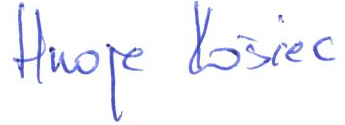 Na temelju članka 35. Statuta Grada Svetog Ivana Zeline („Zelinske novine“ 7/21) Gradsko vijeće Grada Sv. Ivana Zeline na 2. sjednici održanoj dne ________2021.  donijelo je Z A K LJ U Č A K	Prihvaća se Izvješće o radu gradonačelnika za razdoblje od 01.01.2021. – 30.06.2021. godine.						   PREDSJEDNIK GRADSKOG VIJEĆA						      GRADA SVETOG IVANA ZELINE						   Darko Bistrički, struc.spec. ing.građ.REPUBLIKA HRVATSKAZAGREBAČKA ŽUPANIJAGRAD SVETI IVAN ZELINAGRADONAČELNIK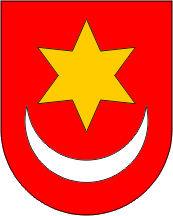 REPUBLIKA HRVATSKAZAGREBAČKA ŽUPANIJAGRAD SVETI IVAN ZELINAGRADONAČELNIKKLASA: 022-06/21-01/02URBROJ: 238/30-02-21-1Sveti Ivan Zelina, 06.09.2021.REPUBLIKA HRVATSKAZAGREBAČKA ŽUPANIJAGRAD SVETI IVAN ZELINAGRADSKO VIJEĆEPRIJEDLOGREPUBLIKA HRVATSKAZAGREBAČKA ŽUPANIJAGRAD SVETI IVAN ZELINAGRADSKO VIJEĆEKLASA: 022-06/21-01/URBROJ: 238/30-01/01-21-Sveti Ivan Zelina, 